LOCATION.--Lat 42°32'43", long 94°20'47" referenced to North American Datum of 1927, Webster County, IA, Hydrologic Unit 07100004, on right bank 20 ft downstream from bridge on 170th Street, 2.7 mi south of Clare, 3.9 mi downstream from Drainage Ditch 3, and 12.8 mi upstream from confluence with South Branch Lizard Creek.DRAINAGE AREA.--257 mi².PERIOD OF RECORD.--Discharge records from March 1940 to December 1981. Prior to April 1940, monthly mean discharge for some periods published in WSP 1308. Prior to October 1954, published as "North Lizard Creek."GAGE.--Water-stage recorder and concrete control. Datum of gage is 1,079.30 ft above National Geodetic Vertical Datum of 1929. Prior to May 6, 1953, non-recording gage at same site and datum.A summary of all available data for this streamgage is provided through the USGS National Water Information System web interface (NWISWeb). The following link provides access to current/historical observations, daily data, daily statistics, monthly statistics, annual statistics, peak streamflow, field measurements, field/lab water-quality samples, and the latest water-year summaries. Data can be filtered by parameter and/or dates, and can be output in various tabular and graphical formats.http://waterdata.usgs.gov/nwis/inventory/?site_no=05480000The USGS WaterWatch Toolkit is available at: http://waterwatch.usgs.gov/?id=ww_toolkitTools for summarizing streamflow information include the duration hydrograph builder, the cumulative streamflow hydrograph builder, the streamgage statistics retrieval tool, the rating curve builder, the flood tracking chart builder, the National Weather Service Advanced Hydrologic Prediction Service (AHPS) river forecast hydrograph builder, and the raster-hydrograph builder.  Entering the above number for this streamgage into these toolkit webpages will provide streamflow information specific to this streamgage.A description of the statistics presented for this streamgage is available in the main body of the report at:http://dx.doi.org/10.3133/ofr20151214A link to other streamgages included in this report, a map showing the location of the streamgages, information on the programs used to compute the statistical analyses, and references are included in the main body of the report.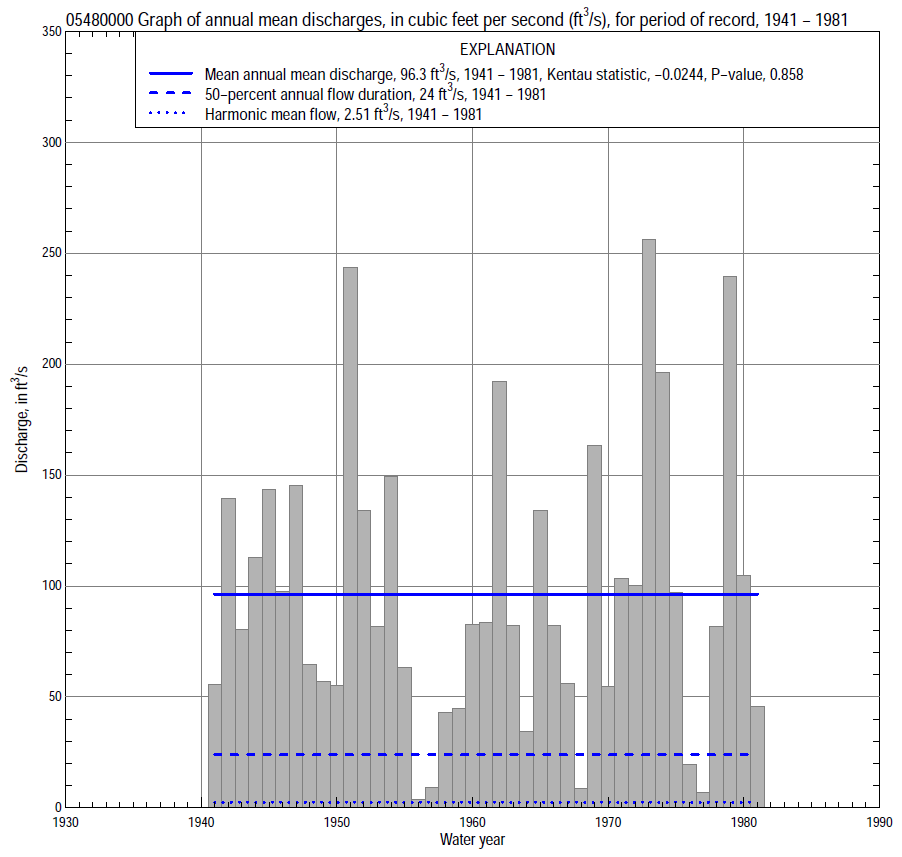 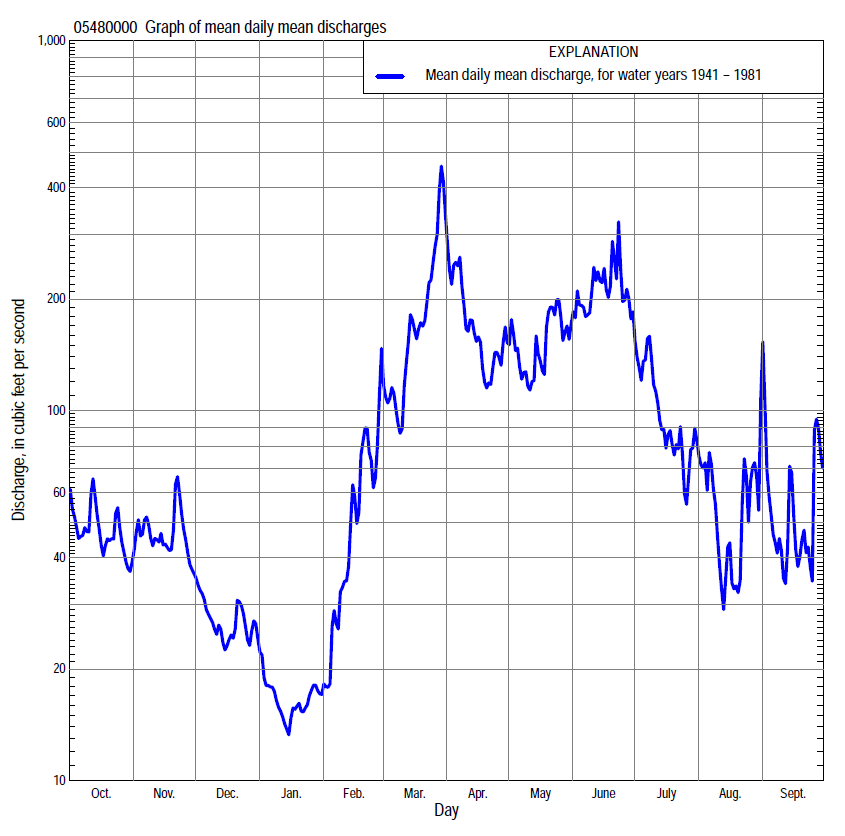 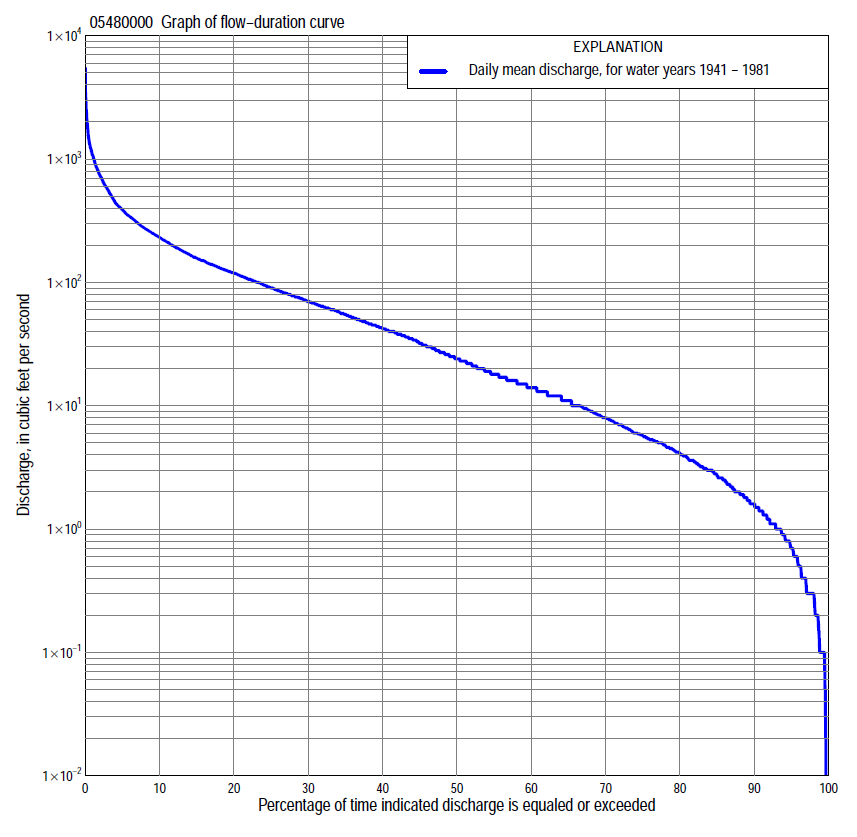 Statistics Based on the Entire Streamflow Period of Record05480000 Monthly and annual flow durations, based on 1941–81 period of record (41 years)05480000 Monthly and annual flow durations, based on 1941–81 period of record (41 years)05480000 Monthly and annual flow durations, based on 1941–81 period of record (41 years)05480000 Monthly and annual flow durations, based on 1941–81 period of record (41 years)05480000 Monthly and annual flow durations, based on 1941–81 period of record (41 years)05480000 Monthly and annual flow durations, based on 1941–81 period of record (41 years)05480000 Monthly and annual flow durations, based on 1941–81 period of record (41 years)05480000 Monthly and annual flow durations, based on 1941–81 period of record (41 years)05480000 Monthly and annual flow durations, based on 1941–81 period of record (41 years)05480000 Monthly and annual flow durations, based on 1941–81 period of record (41 years)05480000 Monthly and annual flow durations, based on 1941–81 period of record (41 years)05480000 Monthly and annual flow durations, based on 1941–81 period of record (41 years)05480000 Monthly and annual flow durations, based on 1941–81 period of record (41 years)05480000 Monthly and annual flow durations, based on 1941–81 period of record (41 years)Percentage of days discharge equaled or exceededDischarge (cubic feet per second)Discharge (cubic feet per second)Discharge (cubic feet per second)Discharge (cubic feet per second)Discharge (cubic feet per second)Annual flow durationsAnnual flow durationsPercentage of days discharge equaled or exceededOctNovDecJanFebMarAprMayJuneJulyAugSeptAnnualKentau statisticP-value990.120.700.050.000.031.42.01.60.460.200.100.100.100.0780.448980.371.10.130.000.101.93.33.20.800.360.200.100.290.1550.139950.701.50.600.300.305.07.07.53.0   1.60.600.200.700.1370.198901.12.10.900.400.408.0   13   13  18   5.91.60.90        1.50.0880.418851.82.81.20.700.94   12   20   27  29  103.11.5        2.60.1150.293802.43.51.71.01.6   14   30    36  39  144.62.3        4.00.1050.337752.94.22.41.32.0   18   39   44  48  186.42.9        5.60.0930.398703.55.33.61.83.0   22   46   52  58  237.63.6        7.90.0780.478654.47.65.02.53.6   31   55   60  68  278.74.6   110.0740.500605.3  105.54.04.8   40   67   71  75  33  105.8   140.0620.574557.2  117.04.85.7   50   78   82  86  40  127.0   180.0330.77050  10  149.05.37.0   68   91   94  97  46  148.5   240.0070.95545  13  16126.010   86106106114  54  17  10   33-0.0450.68640  16  20148.014106124118130  64  20  13   43-0.0650.55935  20  26179.819128139132152  76  24  17   56-0.0650.55930  26  32201228152165148181  91  30  22   72-0.0650.55925  42  41241342188202168226114  39  30   92-0.0560.61320  60  55332255235261198280150  50  46 121-0.0610.58215  93  70453480300328245376192  72  67 160-0.0280.805101411087353150485425323550250112106 235-0.0430.703  522221312072290830633456820353225230 394-0.0280.805  23404042001204471,4701,0108961,220650482560 745-0.0440.694  14294992661507002,1101,2101,4001,7009208501,060   1,080-0.0670.54405480000 Annual exceedance probability of instantaneous peak discharges, in cubic feet per second (ft3/s), based on the Weighted Independent Estimates method,05480000 Annual exceedance probability of instantaneous peak discharges, in cubic feet per second (ft3/s), based on the Weighted Independent Estimates method,05480000 Annual exceedance probability of instantaneous peak discharges, in cubic feet per second (ft3/s), based on the Weighted Independent Estimates method,05480000 Annual exceedance probability of instantaneous peak discharges, in cubic feet per second (ft3/s), based on the Weighted Independent Estimates method,05480000 Annual exceedance probability of instantaneous peak discharges, in cubic feet per second (ft3/s), based on the Weighted Independent Estimates method,Annual exceed-ance probabilityRecur-rence interval (years)Discharge (ft3/s)95-percent lower confi-dence interval (ft3/s)95-percent upper confi-dence interval (ft3/s)0.50021,5801,1902,0900.20053,2402,4904,2200.100104,5103,4105,9600.040256,1704,4608,5200.020507,3905,11010,7000.0101008,6205,69013,1000.0052009,8806,21015,7000.00250011,4006,71019,400and based on the expected moments algorithm/multiple Grubbs-Beck analysis computed using a historical period length of 42 years (1940–1981)and based on the expected moments algorithm/multiple Grubbs-Beck analysis computed using a historical period length of 42 years (1940–1981)and based on the expected moments algorithm/multiple Grubbs-Beck analysis computed using a historical period length of 42 years (1940–1981)and based on the expected moments algorithm/multiple Grubbs-Beck analysis computed using a historical period length of 42 years (1940–1981)and based on the expected moments algorithm/multiple Grubbs-Beck analysis computed using a historical period length of 42 years (1940–1981)0.50021,5901,1502,1500.20053,3502,5004,5800.100104,7103,5206,8700.040256,5604,74010,7000.020507,9905,53014,3000.0101009,4306,19018,6000.00520010,9006,73023,7000.00250012,8007,32032,000Kentau statisticKentau statistic0.038P-valueP-value0.729Begin yearBegin year1940End yearEnd year1981Number of peaksNumber of peaks4205480000 Annual exceedance probability of high discharges, based on 1941–81 period of record (41 years)05480000 Annual exceedance probability of high discharges, based on 1941–81 period of record (41 years)05480000 Annual exceedance probability of high discharges, based on 1941–81 period of record (41 years)05480000 Annual exceedance probability of high discharges, based on 1941–81 period of record (41 years)05480000 Annual exceedance probability of high discharges, based on 1941–81 period of record (41 years)05480000 Annual exceedance probability of high discharges, based on 1941–81 period of record (41 years)05480000 Annual exceedance probability of high discharges, based on 1941–81 period of record (41 years)Annual exceedance probabilityRecur-rence interval (years)Maximum average discharge (ft3/s) for indicated number of consecutive daysMaximum average discharge (ft3/s) for indicated number of consecutive daysMaximum average discharge (ft3/s) for indicated number of consecutive daysMaximum average discharge (ft3/s) for indicated number of consecutive daysMaximum average discharge (ft3/s) for indicated number of consecutive daysAnnual exceedance probabilityRecur-rence interval (years)13715300.9901.0166442822150.9501.051901419769490.9001.11315244171119850.8001.255474413142131530.500        21,3501,1208015303740.200        52,7302,2301,5601,0307030.100      103,6802,9402,0001,3408920.040 254,8303,7202,4701,6701,0800.020 505,6004,2002,7401,8701,1900.010    1006,3104,6202,9502,0301,2800.005    2006,9504,9603,1302,1701,3500.002    5007,7105,3403,3002,3201,410Kentau statisticKentau statistic-0.041-0.056-0.066-0.066-0.071P-valueP-value0.7110.6130.5520.5520.52205480000 Annual nonexceedance probability of low discharges, based on April 1940 to March 1981 period of record (41 years)05480000 Annual nonexceedance probability of low discharges, based on April 1940 to March 1981 period of record (41 years)05480000 Annual nonexceedance probability of low discharges, based on April 1940 to March 1981 period of record (41 years)05480000 Annual nonexceedance probability of low discharges, based on April 1940 to March 1981 period of record (41 years)05480000 Annual nonexceedance probability of low discharges, based on April 1940 to March 1981 period of record (41 years)05480000 Annual nonexceedance probability of low discharges, based on April 1940 to March 1981 period of record (41 years)05480000 Annual nonexceedance probability of low discharges, based on April 1940 to March 1981 period of record (41 years)05480000 Annual nonexceedance probability of low discharges, based on April 1940 to March 1981 period of record (41 years)05480000 Annual nonexceedance probability of low discharges, based on April 1940 to March 1981 period of record (41 years)Annual nonexceed-ance probabilityRecur-rence interval (years)Minimum average discharge (cubic feet per second)                                                                                    for indicated number of consecutive daysMinimum average discharge (cubic feet per second)                                                                                    for indicated number of consecutive daysMinimum average discharge (cubic feet per second)                                                                                    for indicated number of consecutive daysMinimum average discharge (cubic feet per second)                                                                                    for indicated number of consecutive daysMinimum average discharge (cubic feet per second)                                                                                    for indicated number of consecutive daysMinimum average discharge (cubic feet per second)                                                                                    for indicated number of consecutive daysMinimum average discharge (cubic feet per second)                                                                                    for indicated number of consecutive daysMinimum average discharge (cubic feet per second)                                                                                    for indicated number of consecutive daysMinimum average discharge (cubic feet per second)                                                                                    for indicated number of consecutive daysAnnual nonexceed-ance probabilityRecur-rence interval (years)137143060901201830.01   1000.000.000.000.000.000.020.150.320.450.02    500.000.000.000.000.000.040.230.460.650.05    200.000.010.050.080.120.250.450.78   1.10.10    100.010.070.120.180.270.490.81  1.3   1.90.20      50.210.220.280.400.59   1.0  1.6  2.3   3.40.50      2              1.0  1.11.31.62.3   3.5  5.7  7.5  110.801.25              4.3  5.05.46.08.4  12  18  25  370.901.11              9.4  11111216  22  33  48  710.961.04        22  23252633  44  59  961430.981.02        37  37414252  68  861522270.991.01        57  57636479101120231344Kentau statisticKentau statistic0.0720.0520.0680.0650.0650.041-0.0050.0240.044P-valueP-value0.5140.6370.5370.5590.5590.7110.9730.8310.69405480000 Annual nonexceedance probability of seasonal low discharges, based on April 1940 to December 1981 period of record (41–42 years)05480000 Annual nonexceedance probability of seasonal low discharges, based on April 1940 to December 1981 period of record (41–42 years)05480000 Annual nonexceedance probability of seasonal low discharges, based on April 1940 to December 1981 period of record (41–42 years)05480000 Annual nonexceedance probability of seasonal low discharges, based on April 1940 to December 1981 period of record (41–42 years)05480000 Annual nonexceedance probability of seasonal low discharges, based on April 1940 to December 1981 period of record (41–42 years)05480000 Annual nonexceedance probability of seasonal low discharges, based on April 1940 to December 1981 period of record (41–42 years)05480000 Annual nonexceedance probability of seasonal low discharges, based on April 1940 to December 1981 period of record (41–42 years)05480000 Annual nonexceedance probability of seasonal low discharges, based on April 1940 to December 1981 period of record (41–42 years)05480000 Annual nonexceedance probability of seasonal low discharges, based on April 1940 to December 1981 period of record (41–42 years)05480000 Annual nonexceedance probability of seasonal low discharges, based on April 1940 to December 1981 period of record (41–42 years)05480000 Annual nonexceedance probability of seasonal low discharges, based on April 1940 to December 1981 period of record (41–42 years)Annual nonexceed-ance probabilityRecur-rence interval (years)Minimum average discharge (cubic feet per second)                                                                          for indicated number of consecutive daysMinimum average discharge (cubic feet per second)                                                                          for indicated number of consecutive daysMinimum average discharge (cubic feet per second)                                                                          for indicated number of consecutive daysMinimum average discharge (cubic feet per second)                                                                          for indicated number of consecutive daysMinimum average discharge (cubic feet per second)                                                                          for indicated number of consecutive daysMinimum average discharge (cubic feet per second)                                                                          for indicated number of consecutive daysMinimum average discharge (cubic feet per second)                                                                          for indicated number of consecutive daysMinimum average discharge (cubic feet per second)                                                                          for indicated number of consecutive daysMinimum average discharge (cubic feet per second)                                                                          for indicated number of consecutive daysAnnual nonexceed-ance probabilityRecur-rence interval (years)171430171430January-February-MarchJanuary-February-MarchJanuary-February-MarchJanuary-February-MarchApril-May-JuneApril-May-JuneApril-May-JuneApril-May-June0.01  1000.000.000.000.000.090.190.361.20.02    500.000.000.000.000.230.450.762.10.05    200.020.090.130.180.81   1.42.14.60.10    100.170.230.300.42   2.2   3.44.88.90.20      50.480.560.700.94    6.0   8.6  11  180.50      2               2.3   2.6   3.0   4.0  26  32  40  560.801.25               9.4  11  12   16  64  73  911290.901.11         19  21  23   33  86  951211820.961.04         41  45  49   701051141512450.981.02         67  72  78 1151151231662860.991.01      104110118 179122129178323Kentau statisticKentau statistic0.0500.0400.020-0.0440.1230.0650.0340.013P-valueP-value0.6530.7190.8660.6940.2550.5510.7620.914July-August-SeptemberJuly-August-SeptemberJuly-August-SeptemberJuly-August-SeptemberOctober-November-DecemberOctober-November-DecemberOctober-November-DecemberOctober-November-December0.01  1000.000.020.040.110.000.000.030.100.02    500.000.040.080.190.000.000.060.170.05    200.000.110.180.420.120.160.170.380.10    100.090.260.390.810.280.360.380.740.20      50.390.670.91   1.80.650.830.97   1.60.50      2                2.7   3.5   4.2   7.1   2.9   3.75.0   6.80.801.25         12  15  17   26  12  16  21  260.901.11         24  29  32   48  26  34  41  510.961.04         44  57  63   91  59  77  781000.981.02         63  84  95 1351001301401530.991.01         84119136 190160211215223Kentau statisticKentau statistic0.1280.1500.1490.1220.1200.1210.1510.148P-valueP-value0.2370.1650.1690.2600.2690.2640.1620.172